 Ficha informativa: Orientação no mercado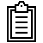 Pensa num produto ou serviço que ainda não tenha sido inventado, mas para o qual vejas que há um mercado. Tenta fazer uma análise simples a este produto / serviço, agrupando informações relevantes em diferentes categorias. Para te ajudar, tenta responder às seguintes questões de orientação:Quem é o público-alvo interessado no meu produto (idade, sexo, nível de vida, etc.)? Porque gostam do meu produto (tamanho, forma, cor, etc.)? Estão dispostos a pagar um preço adequado pelo produto? Será que vão querer comprar o produto regularmente, ou sazonalmente (sustentável)? Ou vão parar de o comprar completamente (insustentável)?Quantos dos meus produtos ou horas de serviço serão necessárias? Onde é que o produto deve estar disponível (localização dos pontos de vendas)? Quem são os meus concorrentes?